Position Applied:  AUTOCAD DRAUGHTSMAN(ARCHITECTURAL / STRUCTURAL)United Arab Emirates Career ObjectiveTo take up a challenging role with in a strategic management with focus to delighting the organization with my professional skills in the field of Planning and Drafting.Working ExperienceHaving one and half years of experience in a construction company in State of Qatar.Company Name:  UrbaCon Trading & Contracting (UCC)Position: AutoCAD DraftsmanWorking Period: 20.01.2016 to 22.06.2017Roles & responsibilitiesProficient in creating drawings in AutoCAD.Prepare technical drawings and plans.Ability to draw and keep project drawings up to date.Preparing Shop drawings for Architectural Preparing As-Built Drawings, incorporating all Revisions Made during Construction Period.Familiar with XREF drawings.Assist in the review and recording of shop drawings.Making adjustment and changes to a variety of detailed drawings as necessary.Ability to generate applications drawing for new projects.A comprehensive knowledge of engineering design principalsHaving one years of experience in a construction company in Sri Lanka.Company Name:  Central Engineering Consultancy Bureau (CECB)Position: Structural DraftsmanWorking Period: January 2015 to December 2016Roles & responsibilitiesReviewing information for completeness and accuracy.Checks plans.Transform AUTOCAD drawings into 3D drawings (If required).Prepare assembly and detail drawings on the basis of the information and instruction provided.Makes necessary calculations for drawing development.Prepares and assists in drawing revisions are required.Prepares As-built drawings in the prescribed computer sheet given by the Client/Consultant and assist in Project Close-Outs.Maintains knowledge of Company standards and incorporate these into engineering design.Performs other duties and responsibilities as may be assigned from time to time.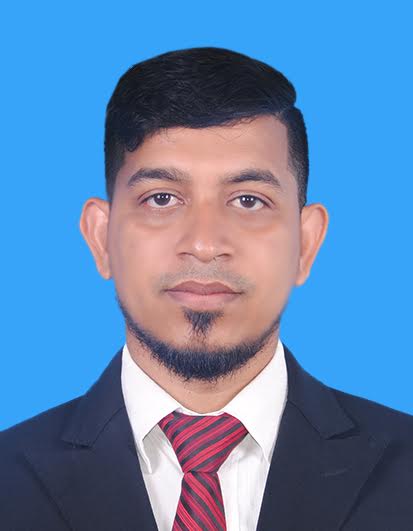 Professional qualifications:Successfully completed, CAD&BS (Computer Aided Designing & Building Studies) at the BCAS – British College of Applied Studies, Sri Lanka. 2014-2015.The program CAD&BS is equaled to NATIONAL DIPLOMA IN CONSTRUCTION STUDIES. It is discovering overall view of Structural, dynamic construction and architectural fundamental in an industrial construction field. This programmed covered three qualifications.Diploma in CAD & BS (Pearson Qualification) Diploma in Construction Technology Diploma in MEP DraftingCertificate in Primavera P6 Tertiary Qualification Certificate in EnglishNational Dip. In ICT (NVQ Level 5)Certificate in Computer Application Assistant (NVQ Level 3)Computer Skills:Strongest hands with using shortcut keys in all versions of AutoCADExcellent knowledge in Primavera P6 Sound knowledge in Photoshop Excellent knowledge in Microsoft office packages.Basic knowledge in 3D MaxKey Skills and Competencies:Able to quick learn Capable of working under pressure.Capable of working as a member with minimum supervision.Able to handle software easilyCommunication Skills:Mother tongue	Tamil Other Languages 	Good at EnglishI do hereby certify that the above particulars are true and correct to the best of my knowledge.